МИНИСТЕРСТВО ПРОСВЕЩЕНИЯ РОССИЙСКОЙ ФЕДЕРАЦИИДепартамент образования и науки Тюменской областиДепартамент по образованию Администрации города ТобольскаМуниципальное автономное общеобразовательное учреждение«Средняя общеобразовательная школа №18»РАБОЧАЯ ПРОГРАММАучебного предмета (курса)«Русский язык»для 4-х классов начального общего образования       		на 2023-2024 учебный год                  Составители: Рахимова М.Р., учитель начальных классов                                                                                  Денисова С.Н., учитель начальных классов Курманова Г.М.учитель начальных классов                                                                             Гусева К.В., учитель начальных классовМурзина Ю.А., учитель начальных классовТобольск, 2023 гПОЯСНИТЕЛЬНАЯ ЗАПИСКАРабочая программа учебного предмета «Русский язык» (предметная область «Русский язык и литературное чтение») на уровне начального общего образования составлена на основе Требований к результатам освоения программы начального общего образования Федерального государственного образовательного стандарта начального общего образования (далее – ФГОС НОО), Федеральной образовательной программы начального общего образования (далее – ФОП НОО), Федеральной рабочей программы по учебному предмету «Русский язык» (далее – ФРП «Русский язык»), а также ориентирована на целевые приоритеты, сформулированные в федеральной рабочей программе воспитания. ОБЩАЯ ХАРАКТЕРИСТИКА УЧЕБНОГО ПРЕДМЕТА «РУССКИЙ ЯЗЫК»На уровне начального общего образования изучение русского языка имеет особое значение в развитии обучающегося. Приобретённые знания, опыт выполнения предметных и универсальных учебных действий на материале русского языка станут фундаментом обучения на уровне основного общего образования, а также будут востребованы в жизни. Русский язык как средство познания действительности обеспечивает развитие интеллектуальных и творческих способностей обучающихся, формирует умения извлекать и анализировать информацию из различных текстов, навыки самостоятельной учебной деятельности. Изучение русского языка является основой всего процесса обучения на уровне начального общего образования, успехи в изучении этого предмета во многом определяют результаты обучающихся по другим учебным предметам.Русский язык обладает значительным потенциалом в развитии функциональной грамотности обучающихся, особенно таких её компонентов, как языковая, коммуникативная, читательская, общекультурная и социальная грамотность. Первичное знакомство с системой русского языка, богатством его выразительных возможностей, развитие умения правильно и эффективно использовать русский язык в различных сферах и ситуациях общения способствуют успешной социализации обучающегося. Русский язык, выполняя свои базовые функции общения и выражения мысли, обеспечивает межличностное и социальное взаимодействие, способствует формированию самосознания и мировоззрения личности, является важнейшим средством хранения и передачи информации, культурных традиций, истории русского народа и других народов России. Свободное владение языком, умение выбирать нужные языковые средства во многом определяют возможность адекватного самовыражения взглядов, мыслей, чувств, проявления себя в различных жизненно важных для человека областях.Изучение русского языка обладает огромным потенциалом присвоения традиционных социокультурных и духовно-нравственных ценностей, принятых в обществе правил и норм поведения, в том числе речевого, что способствует формированию внутренней позиции личности. Личностные достижения обучающегося непосредственно связаны с осознанием языка как явления национальной культуры, пониманием связи языка и мировоззрения народа. Значимыми личностными результатами являются развитие устойчивого познавательного интереса к изучению русского языка, формирование ответственности за сохранение чистоты русского языка. ЦЕЛИ ИЗУЧЕНИЯ УЧЕБНОГО ПРЕДМЕТА«РУССКИЙ ЯЗЫК»Изучение русского языка направлено на достижение следующих целей:1) приобретение обучающимися первоначальных представлений о многообразии языков и культур на территории Российской Федерации, о языке как одной из главных духовно­нравственных ценностей народа; понимание роли языка как основного средства общения; осознание значения русского языка как государственного языка Российской Федерации; понимание роли русского языка как языка межнационального общения; осознание правильной устной и письменной речи как показателя общей культуры человека;2) овладение основными видами речевой деятельности на основе первоначальных представлений о нормах современного русского литературного языка: аудирование, говорение, чтение, письмо;3) овладение первоначальными научными представлениями о системе русского языка: фонетика, графика, лексика, морфемика, морфология и синтаксис; об основных единицах языка, их признаках и особенностях употребления в речи; использование в речевой деятельности норм современного русского литературного языка (орфоэпических, лексических, грамматических, орфографических, пунктуационных) и речевого этикета;4) использование в речевой деятельности норм современного русского литературного языка (орфоэпических, лексических, грамматических, орфографических, пунктуационных) и речевого этикета;5) развитие функциональной грамотности, готовности к успешному взаимодействию с изменяющимся миром и дальнейшему успешному образованию.Центральной идеей конструирования содержания и планируемых результатов обучения русскому языку является признание равной значимости работы по изучению системы языка и работы по совершенствованию речи обучающихся. Языковой материал призван сформировать первоначальные представления о структуре русского языка, способствовать усвоению норм русского литературного языка, орфографических и пунктуационных правил.Развитие устной и письменной речи обучающихся направлено на решение практической задачи развития всех видов речевой деятельности, отработку навыков использования усвоенных норм русского литературного языка, речевых норм и правил речевого этикета в процессе устного и письменного общения.Ряд задач по совершенствованию речевой деятельности решаются совместно с учебным предметом «Литературное чтение».МЕСТО УЧЕБНОГО ПРЕДМЕТА «РУССКИЙ ЯЗЫК» В УЧЕБНОМ ПЛАНЕОбщее число часов, отведённых на изучение «Русского языка», – 675 (5 часов в неделю в каждом классе): в 1 классе – 165 ч, во 2–4 классах – по 170 ч.СОДЕРЖАНИЕ УЧЕБНОГО ПРЕДМЕТА4 КЛАСССведения о русском языкеРусский язык как язык межнационального общения. Различные методы познания языка: наблюдение, анализ, лингвистический эксперимент, мини­исследование, проект.Фонетика и графикаХарактеристика, сравнение, классификация звуков вне слова и в слове по заданным параметрам. Звуко­буквенный разбор слова (по отработанному алгоритму).Орфоэпия[4]Правильная интонация в процессе говорения и чтения. Нормы произношения звуков и сочетаний звуков; ударение в словах в соответствии с нормами современного русского литературного языка (на ограниченном перечне слов, отрабатываемом в учебнике).Использование орфоэпических словарей русского языка при определении правильного произношения слов.ЛексикаПовторение и продолжение работы: наблюдение за использованием в речи синонимов, антонимов, устаревших слов (простые случаи).Наблюдение за использованием в речи фразеологизмов (простые случаи).Состав слова (морфемика)Состав изменяемых слов, выделение в словах с однозначно выделяемыми морфемами окончания, корня, приставки, суффикса (повторение изученного).Основа слова.Состав неизменяемых слов (ознакомление).Значение наиболее употребляемых суффиксов изученных частей речи (ознакомление).МорфологияЧасти речи самостоятельные и служебные.Имя существительное. Склонение имён существительных (кроме существительных на -мя, -ий, -ие, -ия; на -ья типа гостья, на ­ье типа ожерелье во множественном числе; а также кроме собственных имён существительных на -ов, -ин, -ий); имена существительные 1, 2, 3­го склонения (повторение изученного). Несклоняемые имена существительные (ознакомление).Имя прилагательное. Зависимость формы имени прилагательного от формы имени существительного (повторение). Склонение имён прилагательных во множественном числе.Местоимение. Личные местоимения (повторение). Личные местоимения 1­го и 3­го лица единственного и множественного числа; склонение личных местоимений.Глагол. Изменение глаголов по лицам и числам в настоящем и будущем времени (спряжение). І и ІІ спряжение глаголов. Способы определения I и II спряжения глаголов.Наречие (общее представление). Значение, вопросы, употребление в речи.Предлог. Отличие предлогов от приставок (повторение).Союз; союзы и, а, но в простых и сложных предложениях.Частица не, её значение (повторение).СинтаксисСлово, сочетание слов (словосочетание) и предложение, осознание их сходства и различий; виды предложений по цели высказывания (повествовательные, вопросительные и побудительные); виды предложений по эмоциональной окраске (восклицательные и невосклицательные); связь между словами в словосочетании и предложении (при помощи смысловых вопросов); распространённые и нераспространённые предложения (повторение изученного).Предложения с однородными членами: без союзов, с союзами а, но, с одиночным союзом и. Интонация перечисления в предложениях с однородными членами.Простое и сложное предложение (ознакомление). Сложные предложения: сложносочинённые с союзами и, а, но; бессоюзные сложные предложения (без называния терминов).Орфография и пунктуацияПовторение правил правописания, изученных в 1, 2, 3 классах. Орфографическая зоркость как осознание места возможного возникновения орфографической ошибки; различные способы решения орфографической задачи в зависимости от места орфограммы в слове; контроль при проверке собственных и предложенных текстов (повторение и применение на новом орфографическом материале).Использование орфографического словаря для определения (уточнения) написания слова.Правила правописания и их применение:безударные падежные окончания имён существительных (кроме существительных на -мя, -ий, -ие, -ия, на -ья типа гостья, на ­ье типа ожерелье во множественном числе, а также кроме собственных имён существительных на -ов, -ин, -ий);безударные падежные окончания имён прилагательных;мягкий знак после шипящих на конце глаголов в форме 2­го лица единственного числа;наличие или отсутствие мягкого знака в глаголах на -ться и -тся;безударные личные окончания глаголов;знаки препинания в предложениях с однородными членами, соединёнными союзами и, а, но и без союзов.Знаки препинания в сложном предложении, состоящем из двух простых (наблюдение).Знаки препинания в предложении с прямой речью после слов автора (наблюдение).Развитие речиПовторение и продолжение работы, начатой в предыдущих классах: ситуации устного и письменного общения (письмо, поздравительная открытка, объявление и другое); диалог; монолог; отражение темы текста или основной мысли в заголовке.Корректирование текстов (заданных и собственных) с учётом точности, правильности, богатства и выразительности письменной речи.Изложение (подробный устный и письменный пересказ текста; выборочный устный пересказ текста).Сочинение как вид письменной работы.Изучающее чтение. Поиск информации, заданной в тексте в явном виде. Формулирование простых выводов на основе информации, содержащейся в тексте. Интерпретация и обобщение содержащейся в тексте информации. Ознакомительное чтение в соответствии с поставленной задачей.[1] В данной рабочей программе отражено только то содержание периода «Обучение грамоте» из Федеральной рабочей программы «Русский язык», которое прописывается в предмете «Русский язык», остальное содержание прописывается в рабочей программе предмета «Литературное чтение».[2] Раздел «Графика» изучается параллельно с разделом «Чтение», поэтому на этот раздел отдельные часы не предусмотрены​[3]Раздел «Орфография и пунктуация» в период «Обучения грамоте» изучается параллельно с разделом «Письмо», поэтому на этот раздел отдельные часы не предусмотрены[4] Программное содержание раздела «Орфоэпия» изучается во всех разделах курса, поэтому на этот раздел отдельные часы не предусмотрены.ПЛАНИРУЕМЫЕ ОБРАЗОВАТЕЛЬНЫЕ РЕЗУЛЬТАТЫИзучение русского языка на уровне начального общего образования направлено на достижение обучающимися личностных, метапредметных и предметных результатов освоения учебного предмета.ЛИЧНОСТНЫЕ РЕЗУЛЬТАТЫВ результате изучения предмета «Русский язык» в начальной школе у обучающегося будут сформированы следующие личностные результаты:гражданско-патриотического воспитания:становление ценностного отношения к своей Родине, в том числе через изучение русского языка, отражающего историю и культуру страны;осознание своей этнокультурной и российской гражданской идентичности, понимание роли русского языка как государственного языка Российской Федерации и языка межнационального общения народов России;осознание своей сопричастности к прошлому, настоящему и будущему своей страны и родного края, в том числе через обсуждение ситуаций при работе с текстами на уроках русского языка;проявление уважения к своему и другим народам, формируемое в том числе на основе примеров из текстов, с которыми идёт работа на уроках русского языка;первоначальные представления о человеке как члене общества, о правах и ответственности, уважении и достоинстве человека, о нравственно­этических нормах поведения и правилах межличностных отношений, в том числе отражённых в текстах, с которыми идёт работа на уроках русского языка;духовно-нравственного воспитания:осознание языка как одной из главных духовно-нравственных ценностей народа; признание индивидуальности каждого человека с опорой на собственный жизненный и читательский опыт;проявление сопереживания, уважения и доброжелательности, в том числе с использованием адекватных языковых средств для выражения своего состояния и чувств;неприятие любых форм поведения, направленных на причинение физического и морального вреда другим людям (в том числе связанного с использованием недопустимых средств языка);эстетического воспитания:уважительное отношение и интерес к художественной культуре, восприимчивость к разным видам искусства, традициям и творчеству своего и других народов;стремление к самовыражению в искусстве слова; осознание важности русского языка как средства общения и самовыражения;физического воспитания, формирования культуры здоровья и эмоционального благополучия:соблюдение правил безопасного поиска в информационной среде дополнительной информации в процессе языкового образования;бережное отношение к физическому и психическому здоровью, проявляющееся в выборе приемлемых способов речевого самовыражения и соблюдении норм речевого этикета и правил общения;трудового воспитания:осознание ценности труда в жизни человека и общества (в том числе благодаря примерам из текстов, с которыми идёт работа на уроках русского языка), интерес к различным профессиям, возникающий при обсуждении примеров из текстов, с которыми идёт работа на уроках русского языка;экологического воспитания:бережное отношение к природе, формируемое в процессе работы с текстами;неприятие действий, приносящих вред природе;ценности научного познания:первоначальные представления о научной картине мира, в том числе первоначальные представления о системе языка как одной из составляющих целостной научной картины мира;познавательные интересы, активность, инициативность, любознательность и самостоятельность в познании, в том числе познавательный интерес к изучению русского языка, активность и самостоятельность в его познании.МЕТАПРЕДМЕТНЫЕ РЕЗУЛЬТАТЫВ результате изучения русского языка на уровне начального общего образования у обучающегося будут сформированы познавательные универсальные учебные действия, коммуникативные универсальные учебные действия, регулятивные универсальные учебные действия, совместная деятельность. У обучающегося будут сформированы следующие базовые логические действия как часть познавательных универсальных учебных действий:сравнивать различные языковые единицы (звуки, слова, предложения, тексты), устанавливать основания для сравнения языковых единиц (частеречная принадлежность, грамматический признак, лексическое значение и другое); устанавливать аналогии языковых единиц;объединять объекты (языковые единицы) по определённому признаку;определять существенный признак для классификации языковых единиц (звуков, частей речи, предложений, текстов); классифицировать языковые единицы;находить в языковом материале закономерности и противоречия на основе предложенного учителем алгоритма наблюдения; анализировать алгоритм действий при работе с языковыми единицами, самостоятельно выделять учебные операции при анализе языковых единиц;выявлять недостаток информации для решения учебной и практической задачи на основе предложенного алгоритма, формулировать запрос на дополнительную информацию;устанавливать причинно­следственные связи в ситуациях наблюдения за языковым материалом, делать выводы.У обучающегося будут сформированы следующие базовые исследовательские действия как часть познавательных универсальных учебных действий:с помощью учителя формулировать цель, планировать изменения языкового объекта, речевой ситуации;сравнивать несколько вариантов выполнения задания, выбирать наиболее целесообразный (на основе предложенных критериев);проводить по предложенному плану несложное лингвистическое мини­исследование, выполнять по предложенному плану проектное задание;формулировать выводы и подкреплять их доказательствами на основе результатов проведённого наблюдения за языковым материалом (классификации, сравнения, исследования); формулировать с помощью учителя вопросы в процессе анализа предложенного языкового материала;прогнозировать возможное развитие процессов, событий и их последствия в аналогичных или сходных ситуациях.У обучающегося будут сформированы следующие умения работать с информацией как часть познавательных универсальных учебных действий:выбирать источник получения информации: нужный словарь для получения запрашиваемой информации, для уточнения;согласно заданному алгоритму находить представленную в явном виде информацию в предложенном источнике: в словарях, справочниках;распознавать достоверную и недостоверную информацию самостоятельно или на основании предложенного учителем способа её проверки (обращаясь к словарям, справочникам, учебнику);соблюдать с помощью взрослых (педагогических работников, родителей, законных представителей) правила информационной безопасности при поиске информации в информационно-телекоммуникационной сети «Интернет» (информации о написании и произношении слова, о значении слова, о происхождении слова, о синонимах слова);анализировать и создавать текстовую, видео­, графическую, звуковую информацию в соответствии с учебной задачей;понимать лингвистическую информацию, зафиксированную в виде таблиц, схем; самостоятельно создавать схемы, таблицы для представления лингвистической информации.У обучающегося будут сформированы следующие умения общения как часть коммуникативных универсальных учебных действий:воспринимать и формулировать суждения, выражать эмоции в соответствии с целями и условиями общения в знакомой среде;проявлять уважительное отношение к собеседнику, соблюдать правила ведения диалоги и дискуссии;признавать возможность существования разных точек зрения;корректно и аргументированно высказывать своё мнение;строить речевое высказывание в соответствии с поставленной задачей;создавать устные и письменные тексты (описание, рассуждение, повествование) в соответствии с речевой ситуацией;готовить небольшие публичные выступления о результатах парной и групповой работы, о результатах наблюдения, выполненного мини­исследования, проектного задания;подбирать иллюстративный материал (рисунки, фото, плакаты) к тексту выступления.У обучающегося будут сформированы следующие умения самоорганизации как части регулятивных универсальных учебных действий:планировать действия по решению учебной задачи для получения результата;выстраивать последовательность выбранных действий.У обучающегося будут сформированы следующие умения самоконтроля как части регулятивных универсальных учебных действий:устанавливать причины успеха (неудач) учебной деятельности;корректировать свои учебные действия для преодоления речевых и орфографических ошибок;соотносить результат деятельности с поставленной учебной задачей по выделению, характеристике, использованию языковых единиц;находить ошибку, допущенную при работе с языковым материалом, находить орфографическую и пунктуационную ошибку;сравнивать результаты своей деятельности и деятельности одноклассников, объективно оценивать их по предложенным критериям.У обучающегося будут сформированы следующие умения совместной деятельности:формулировать краткосрочные и долгосрочные цели (индивидуальные с учётом участия в коллективных задачах) в стандартной (типовой) ситуации на основе предложенного учителем формата планирования, распределения промежуточных шагов и сроков;принимать цель совместной деятельности, коллективно строить действия по её достижению: распределять роли, договариваться, обсуждать процесс и результат совместной работы;проявлять готовность руководить, выполнять поручения, подчиняться, самостоятельно разрешать конфликты;ответственно выполнять свою часть работы;оценивать свой вклад в общий результат;выполнять совместные проектные задания с опорой на предложенные образцы. ПРЕДМЕТНЫЕ РЕЗУЛЬТАТЫ4 КЛАССК концу обучения в четвёртом классе обучающийся научится:осознавать многообразие языков и культур на территории Российской Федерации, осознавать язык как одну из главных духовно­нравственных ценностей народа;объяснять роль языка как основного средства общения;объяснять роль русского языка как государственного языка Российской Федерации и языка межнационального общения;осознавать правильную устную и письменную речь как показатель общей культуры человека;проводить звуко­буквенный разбор слов (в соответствии с предложенным в учебнике алгоритмом);подбирать к предложенным словам синонимы; подбирать к предложенным словам антонимы;выявлять в речи слова, значение которых требует уточнения, определять значение слова по контексту;проводить разбор по составу слов с однозначно выделяемыми морфемами; составлять схему состава слова; соотносить состав слова с представленной схемой;устанавливать принадлежность слова к определённой части речи (в объёме изученного) по комплексу освоенных грамматических признаков;определять грамматические признаки имён существительных: склонение, род, число, падеж; проводить разбор имени существительного как части речи;определять грамматические признаки имён прилагательных: род (в единственном числе), число, падеж; проводить разбор имени прилагательного как части речи;устанавливать (находить) неопределённую форму глагола; определять грамматические признаки глаголов: спряжение, время, лицо (в настоящем и будущем времени), число, род (в прошедшем времени в единственном числе); изменять глаголы в настоящем и будущем времени по лицам и числам (спрягать); проводить разбор глагола как части речи;определять грамматические признаки личного местоимения в начальной форме: лицо, число, род (у местоимений 3­го лица в единственном числе); использовать личные местоимения для устранения неоправданных повторов в тексте;различать предложение, словосочетание и слово;классифицировать предложения по цели высказывания и по эмоциональной окраске;различать распространённые и нераспространённые предложения;распознавать предложения с однородными членами; составлять предложения с однородными членами; использовать предложения с однородными членами в речи;разграничивать простые распространённые и сложные предложения, состоящие из двух простых (сложносочинённые с союзами и, а, но и бессоюзные сложные предложения без называния терминов); составлять простые распространённые и сложные предложения, состоящие из двух простых (сложносочинённые с союзами и, а, но и бессоюзные сложные предложения без называния терминов);производить синтаксический разбор простого предложения;находить место орфограммы в слове и между словами на изученные правила;применять изученные правила правописания, в том числе: непроверяемые гласные и согласные (перечень слов в орфографическом словаре учебника); безударные падежные окончания имён существительных (кроме существительных на -мя, -ий, -ие, -ия, на -ья типа гостья, на ­ье типа ожерелье во множественном числе, а также кроме собственных имён существительных на -ов, -ин, -ий); безударные падежные окончания имён прилагательных; мягкий знак после шипящих на конце глаголов в форме 2­го лица единственного числа; наличие или отсутствие мягкого знака в глаголах на -ться и -тся; безударные личные окончания глаголов; знаки препинания в предложениях с однородными членами, соединёнными союзами и, а, но и без союзов;правильно списывать тексты объёмом не более 85 слов;писать под диктовку тексты объёмом не более 80 слов с учётом изученных правил правописания;находить и исправлять орфографические и пунктуационные ошибки на изученные правила, описки;осознавать ситуацию общения (с какой целью, с кем, где происходит общение); выбирать адекватные языковые средства в ситуации общения;строить устное диалогическое и монологическое высказывание (4-6 предложений), соблюдая орфоэпические нормы, правильную интонацию, нормы речевого взаимодействия;создавать небольшие устные и письменные тексты (3-5 предложений) для конкретной ситуации письменного общения (письма, поздравительные открытки, объявления и другие);определять тему и основную мысль текста; самостоятельно озаглавливать текст с опорой на тему или основную мысль;корректировать порядок предложений и частей текста;составлять план к заданным текстам;осуществлять подробный пересказ текста (устно и письменно);осуществлять выборочный пересказ текста (устно);писать (после предварительной подготовки) сочинения по заданным темам;осуществлять в процессе изучающего чтения поиск информации; формулировать устно и письменно простые выводы на основе прочитанной (услышанной) информации; интерпретировать и обобщать содержащуюся в тексте информацию; осуществлять ознакомительное чтение в соответствии с поставленной задачей;объяснять своими словами значение изученных понятий; использовать изученные понятия;уточнять значение слова с помощью справочных изданий, в том числе из числа верифицированных электронных ресурсов, включённых в федеральный перечень. ТЕМАТИЧЕСКОЕ ПЛАНИРОВАНИЕ 4 КЛАСС ПОУРОЧНОЕ ПЛАНИРОВАНИЕ 4 КЛАСС УЧЕБНО-МЕТОДИЧЕСКОЕ ОБЕСПЕЧЕНИЕ ОБРАЗОВАТЕЛЬНОГО ПРОЦЕССАОБЯЗАТЕЛЬНЫЕ УЧЕБНЫЕ МАТЕРИАЛЫ ДЛЯ УЧЕНИКА​‌• Русский язык: 4-й класс: учебник: в 2 частях, 4 класс/ Канакина В.П., Горецкий В.Г., Акционерное общество «Издательство «Просвещение»‌​​‌МЕТОДИЧЕСКИЕ МАТЕРИАЛЫ ДЛЯ УЧИТЕЛЯ​‌Каанакина В. П. Русский язык. Методическое пособие с поурочными разработками. 4 класс :учеб.пособие для общеобразоват. организаций / В. П. Канакина. — 3-е изд., доп. — М. : Просвещение, 2017. ‌​ЦИФРОВЫЕ ОБРАЗОВАТЕЛЬНЫЕ РЕСУРСЫ И РЕСУРСЫ СЕТИ ​​‌‌​ http://www.uchportal.ru Все для учителя начальных классов на «Учительском портале»: уроки, презентации, контроль, тесты, планирование, программыhttp://school-collection.edu.ru Единая коллекция цифровых образовательных ресурсов. http://nachalka.info Начальная школа. Очень красочные ЦОР по различным предметам начальной школы.http://interneturok.ru  Видеоуроки по основным предметам школьной программы.https://uchi.ru/ «Учи.ру» - интерактивные курсы по основным предметам и подготовке к проверочным работам, а также тематические вебинары по дистанционному обучению. https://resh.edu.ru/Российская электронная школа. Большой набор ресурсов для обучения (конспекты, видео-лекции, упражнения и тренировочные занятия, методические материалы для учителя. https://education.yandex.ru/home/ «Яндекс. Учебник» - более 45 тыс. заданий разного уровня сложности для школьников 1–5-х классов.Рассмотренона заседании ШМО учителей начальных классовПротокол №1 от 28.08.2023           Согласовано  Заместитель директорапо УВР Павлова С.И. «31» августа 2023 г                     Утвержденоприказом МАОУ СОШ №18от 31.08.2023 №151-О№п/пНаименование разделов и тем программыКоличество часовКоличество часовКоличество часовОсновные виды деятельности обучающихсяВиды деятельности по формированию функциональной грамотности обучающихсяЭлектронные цифровые образовательныересурсыВоспитательный компонент,профориентационный минимум№п/пНаименование разделов и тем программывсегоконт-е работыпрак-е работыОсновные виды деятельности обучающихсяВиды деятельности по формированию функциональной грамотности обучающихсяЭлектронные цифровые образовательныересурсыВоспитательный компонент,профориентационный минимум1Общие сведения о языке 1 Осознавать многообразие языков и культур на территории Российской Федерации, осознавать язык как одну из главных духовно­нравственных ценностей народа;объяснять роль языка как основного средства общения; объяснять роль русского языка как государственного языка Российской Федерации и языка межнационального общения; осознавать правильную устную и письменную речь как показатель общей культуры человека;Совершенствование различных видов устной и письменной речевой деятельности (говорения и аудирования, чтения и письма, общения при помощи современных средств устной и письменной коммуникации):Библиотека ЦОК https://m.edsoo.ru/7f411da6Побуждение обучающихся соблюдать на уроке общепринятые нормы поведения, правила общения со старшими (педагогическими работниками) и сверстниками (обучающимися), принципы учебной дисциплины и самоорганизации.2Фонетика и графика 2 Проводить звуко­буквенный разбор слов (в соответствии с предложенным в учебнике алгоритмом);подбирать к предложенным словам синонимы; подбирать к предложенным словам антонимы;выявлять в речи слова, значение которых требует уточнения, определять значение слова по контексту;представленной схемой;Развитие навыков чтения на русском языке (изучающего, ознакомительного, просмотрового) и содержательной переработки прочитанного материала, в том числе умение выделять главную мысль текста, ключевые понятия, оценивать средства аргументации и выразительности;Библиотека ЦОК https://m.edsoo.ru/7f411da6Привлечение внимания обучающихся к ценностному аспекту изучаемых на уроках явлений, использование воспитательных возможностей содержания учебного предмета через демонстрацию обучающимся примеров ответственного, гражданского поведения, проявления человеколюбия и добросердечности, через подбор соответствующих текстов для чтения, задач для решения, проблемных ситуаций для обсуждения в классе.3Лексика  5 Повторение и продолжение работы: наблюдение за использованием в речи синонимов, антонимов, устаревших слов (простые случаи). Наблюдение за использованием в речи фразеологизмов (простые случаи).Самостоятельно приобретать и применять знания в различных ситуациях для решения различной сложности практических задач;Библиотека ЦОК https://m.edsoo.ru/7f411da6Включение в урок игровых процедур, которые помогают поддержать мотивацию обучающихся к получению знаний, налаживанию позитивных межличностных отношений в классе, помогают установлению доброжелательной атмосферы во время урока4Состав слова 5 Проводить разбор по составу слов с однозначно выделяемыми морфемами; составлять схему состава слова; соотносить состав слова с представленной схемой;Умение находить и извлекать информацию различного предметного содержания из текстов, схем, рисунков, таблиц, диаграмм, представленных как на бумажных, так и электронных носителях, используя тексты различные по оформлению, стилистике, форме и в различном контексте;Библиотека ЦОК https://m.edsoo.ru/7f411da6Привлечение внимания обучающихся к ценностному аспекту изучаемых на уроках явлений, использование воспитательных возможностей раздела через подбор соответствующих упражнений.5Морфология 43 Работа с таблицей «Части речи», анализ содержания таблицы, установление основания дляУмении работать с лингвистической информацией, применять полученные знания в жизни.Библиотека ЦОК https://m.edsoo.ru/7f411da6Применение на уроках интерактивных форм работы с обучающимися: дидактического театра, где полученные на уроке знания обыгрываются в театральных постановках.6Синтаксис 16 Работа в группах: классификация предложений по цели высказывания и эмоциональной окраске. Наблюдение за различиями простых и сложных предложенийсравнения слов, относящихся к разным частям речи. Упражнение: группировка слов на основании того, какой частью речи они являются. Дифференцированное задание: классификация частей речи по признаку (самостоятельные и служебные части речи). Комментированное выполнение задания, связанного с выбором основания для сравнения слов, относящихся к одной части речи, но различающихся грамматическими признаками. Работа в группах: нахождение основания для группировки слов (в качестве основания для группировки могут быть использованы различные признаки, например: по частям речи; для имён существительных — по родам, числам, склонениям, для глаголов — по вопросам, временам, спряжениям). Практическая работа: определение грамматических признаков имён существительных. Упражнение: соотнесение слов и наборов их грамматических характеристик.Анализировать и обобщать (интегрировать) информацию различного предметного содержания в разном контексте; овладеть универсальными способами анализа информации и ее интеграции в единое целое;Библиотека ЦОК https://m.edsoo.ru/7f411da6Формулирование и объяснение собственной позици в конкретных ситуациях общественной жизни на основе полученных знаний;7Орфография и пунктуация 50 Работа в парах: группировка слов по месту орфограммы. Работа в парах: группировка слов по типу орфограммы. Проблемная ситуация, требующая использования дополнительных источников информации: уточнение написания слов по орфографическому словарю (в том числе на электронном носителе). Самоконтроль правильности записи текста, нахождение неправильно записанных слов и исправление собственных ошибок.Оценивать проблемы, делать выводы, строить прогнозы, предлагать различные пути их решения.Библиотека ЦОК https://m.edsoo.ru/7f411da6Оценивание действий в конкретных ситуациях с позиции норм морали и общечеловеческих ценностей, прав и обязанностей гражданина.8Развитие речи 30 Работа в парах: анализ дидактического текста и нахождение в нём смысловых ошибок. Творческие задания: создавать устные и письменные тексты разных типов (описание, рассуждение, повествование). Практическая работа: выбор соответствующего заданной ситуации жанра и написание письма, поздравительной открытки, записки. Творческое задание: составление текстов разных типов (описание, повествование, рассуждение) на одну и ту же тему. Практическая работа: написание отзыва на прочитанную книгу. Работа в группах: корректировка дидактического текста, в котором допущены смысловые ошибки.Стремление расширить свою речевую практику, развивать культуру использования русского литературного языка, оценивать свои языковые умения и планировать их совершенствование и развитие;Библиотека ЦОК https://m.edsoo.ru/7f411da6Создание условий для активного и полезного взаимодействия школы и семьи по вопросам воспитания учащихся; формирования у детей и родителей позитивных семейных ценностей; преодоление негативных тенденций в воспитании учащихся в отдельных семьях.Резервное времяРезервное время 18  4 ОБЩЕЕ КОЛИЧЕСТВО ЧАСОВ ПО ПРОГРАММЕОБЩЕЕ КОЛИЧЕСТВО ЧАСОВ ПО ПРОГРАММЕ170  4  0 № п/пТема урокаКоличество часовКоличество часовКоличество часовВиды и формы контроляЭлектронные цифровые образовательные ресурсыЭлектронные цифровые образовательные ресурсыДата по плануДата по факту№ п/пТема урокаВсего Контрольные работы Практ-еработыВиды и формы контроляЭлектронные цифровые образовательные ресурсыЭлектронные цифровые образовательные ресурсыДата по плануДата по факту1Русский язык как язык межнационального общения. Наша речь и наш язык1 Устный опрос. Письменн ый контроль.Библиотека ЦОК https://m.edsoo.ru/f8434f36Библиотека ЦОК https://m.edsoo.ru/f8434f362Текст: тема и основная мысль. Текст и его план 1 Самоконтроль и взаимоконт роль в парах;Библиотека ЦОК https://m.edsoo.ru/f843565cБиблиотека ЦОК https://m.edsoo.ru/f843565c3Текст: заголовок 1 Устный опрос. Письменн ый контроль. Практичес кая работа.Библиотека ЦОК https://m.edsoo.ru/f843565cБиблиотека ЦОК https://m.edsoo.ru/f843565c4Текст. План текста 1 Самоконтроль и взаимоконт роль в парах;Библиотека ЦОК https://m.edsoo.ru/f84452d2Библиотека ЦОК https://m.edsoo.ru/f84452d25Текст. Структура текста. Составление текста (сказки) по его началу1 Устный опрос. Письменн ый контроль.Библиотека ЦОК https://m.edsoo.ru/f84452d2Библиотека ЦОК https://m.edsoo.ru/f84452d26Вспоминаем типы текстов 1 Самоконтроль и взаимоконт роль в парах;7Различаем тексты-повествования, тексты-описания и тексты-рассуждения1 Устный опрос; Письменный  контроль;  Самооценка с  использованием«Оценочного  листа»;  Библиотека ЦОК https://m.edsoo.ru/f843585a, https://m.edsoo.ru/f843617e, https://m.edsoo.ru/f8437a56Библиотека ЦОК https://m.edsoo.ru/f843585a, https://m.edsoo.ru/f843617e, https://m.edsoo.ru/f8437a568Текст. Образные языковые средства 1 Самоконтроль и взаимоконт роль в парах;Библиотека ЦОК https://m.edsoo.ru/f8443586Библиотека ЦОК https://m.edsoo.ru/f84435869Подбираем заголовки, отражающие тему или основную мысль текста1 Устный опрос; Письменный  контроль;  Диктант;10Пишем собственный текст по предложенному заголовку1 Устный опросБиблиотека ЦОК https://m.edsoo.ru/f8443a04Библиотека ЦОК https://m.edsoo.ru/f8443a0411Виды предложений по цели высказывания: повествовательные, вопросительные и побудительные1 Устный опрос. Письменн ый контроль.Библиотека ЦОК https://m.edsoo.ru/f8435af8Библиотека ЦОК https://m.edsoo.ru/f8435af812Виды предложений по эмоциональной окраске: восклицательные и невосклицательные1 Фронтальный и индивидуальн ый опрос;Библиотека ЦОК https://m.edsoo.ru/f8435af8Библиотека ЦОК https://m.edsoo.ru/f8435af813Резервный урок по разделу синтаксис: отработка темы "Предложения с обращениями"1 Устный опрос; Практическая  работа;  Тестирован ие;  Самооценка с  использованием «Оценочного  листа»;14Распространенные и нераспространенные предложения 1 Устный опрос. Письменн ый контроль. Практичес кая работа.Библиотека ЦОК https://m.edsoo.ru/f8435c42Библиотека ЦОК https://m.edsoo.ru/f8435c4215Словосочетание 1 Устный опросБиблиотека ЦОК https://m.edsoo.ru/f84359a4Библиотека ЦОК https://m.edsoo.ru/f84359a416Связь слов в словосочетании 1 Самоконтроль и взаимоконт роль в парах;Библиотека ЦОК https://m.edsoo.ru/fa251244Библиотека ЦОК https://m.edsoo.ru/fa25124417Связь между словами в предложении (при помощи смысловых вопросов)1 Устный опрос. Письменн ый контроль.Библиотека ЦОК https://m.edsoo.ru/f8436034Библиотека ЦОК https://m.edsoo.ru/f843603418Связь слов в словосочетании: обобщение1 Устный опрос; Практическая  работа;  Тестирован ие;  Самооценка с  использованием«Оценочного  листа»;Библиотека ЦОК https://m.edsoo.ru/fa2513deБиблиотека ЦОК https://m.edsoo.ru/fa2513de19Предложение и словосочетание: сходство и различие. Тренинг 1 Фронтальный и индивидуальн ый опрос;Библиотека ЦОК https://m.edsoo.ru/f84359a4Библиотека ЦОК https://m.edsoo.ru/f84359a420Учимся пересказывать: подробный письменный пересказ текста. Изложение 1 Самоконтроль и взаимоконт роль в парах;Библиотека ЦОК https://m.edsoo.ru/f8441466Библиотека ЦОК https://m.edsoo.ru/f844146621Повторение: слово, сочетание слов (словосочетание) и предложение. Тренинг 1 Устный опрос; Письменный  контроль;  Самооценка с  использованием«Оценочного  листа»;  Библиотека ЦОК https://m.edsoo.ru/fa251244Библиотека ЦОК https://m.edsoo.ru/fa25124422Предложения с однородными членами: без союзов, с союзами а, но, с одиночным союзом и1 Устный опрос; Практическая  работа;  Тестирован ие;  Самооценка с  использованием«Оценочного  листа»;Библиотека ЦОК https://m.edsoo.ru/f8438e60Библиотека ЦОК https://m.edsoo.ru/f8438e6023Интонация перечисления в предложениях с однородными членами1 Устный опрос. Письменн ый контроль. Практичес кая работа.Библиотека ЦОК https://m.edsoo.ru/f8438e60Библиотека ЦОК https://m.edsoo.ru/f8438e6024Знаки препинания в предложениях с однородными членами, соединёнными союзами 1 Практичес кая работа.Библиотека ЦОК https://m.edsoo.ru/f8439018Библиотека ЦОК https://m.edsoo.ru/f843901825Знаки препинания в предложениях с однородными членами, соединёнными союзом и1 Фронтальный и индивидуальн ый опрос;Библиотека ЦОК https://m.edsoo.ru/f8427ef8Библиотека ЦОК https://m.edsoo.ru/f8427ef826Знаки препинания в предложениях с однородными членами, соединёнными союзами и, а, но1 Устный опрос. Письменн ый контроль.27Знаки препинания в предложениях с однородными членами без союзов1 Устный опрос; Письменный  контроль;  Диктант;Библиотека ЦОК https://m.edsoo.ru/f842809cБиблиотека ЦОК https://m.edsoo.ru/f842809c28Знаки препинания в предложениях с однородными членами, соединёнными союзами и, а, но, и без союзов1 Самоконтроль и взаимоконт роль в парах;Библиотека ЦОК https://m.edsoo.ru/f8439018Библиотека ЦОК https://m.edsoo.ru/f843901829Резервный урок по разделу развитие речи: работаем с текстами. Написание текста по репродукции картины И. Левитана "Золотая осень"1 Устный опрос; Письменный  контроль;  Самооценка с  использованием«Оценочного  листа»;  Библиотека ЦОК https://m.edsoo.ru/f8445822Библиотека ЦОК https://m.edsoo.ru/f844582230Запятая между однородными членами. Тренинг1 Устный опрос. Письменн ый контроль. Практичес кая работа.Библиотека ЦОК https://m.edsoo.ru/f84391a8Библиотека ЦОК https://m.edsoo.ru/f84391a831Запятая между однородными членами, соединенными союзом. Тренинг1 Устный опросБиблиотека ЦОК https://m.edsoo.ru/f84391a8Библиотека ЦОК https://m.edsoo.ru/f84391a832Простое и сложное предложение. Как отличить сложное предложение от простого предложения?1 Устный опрос. Письменн ый контроль.Библиотека ЦОК https://m.edsoo.ru/f844436eБиблиотека ЦОК https://m.edsoo.ru/f844436e33Союз как часть речи 1 Практичес кая работа.Библиотека ЦОК https://m.edsoo.ru/f84445f8Библиотека ЦОК https://m.edsoo.ru/f84445f834Сложные предложения 1 Фронтальный и индивидуальн ый опрос;Библиотека ЦОК https://m.edsoo.ru/f84444d6Библиотека ЦОК https://m.edsoo.ru/f84444d635Сложные предложения с союзами и, а, но1 Устный опрос; Практическая  работа;  Тестирован ие;  Самооценка с  использованием«Оценочного  листа»;Библиотека ЦОК https://m.edsoo.ru/f84448dcБиблиотека ЦОК https://m.edsoo.ru/f84448dc36Союзы «и», «а», «но» в простых и сложных предложениях1 Практичес кая работа.37Наблюдаем за знаками препинания в сложном предложении, состоящем из двух простых1 Самоконтроль и взаимоконт роль в парах;Библиотека ЦОК https://m.edsoo.ru/f8444adaБиблиотека ЦОК https://m.edsoo.ru/f8444ada38Пробуем ставить знаки препинания в сложном предложении, состоящем из двух простых1 Устный опрос; Письменный  контроль;  Самооценка с  использованием«Оценочного  листа»;  Библиотека ЦОК https://m.edsoo.ru/f8444bfcБиблиотека ЦОК https://m.edsoo.ru/f8444bfc39Сложные предложения без союзов. Тренинг1 Устный опрос. Письменн ый контроль.Библиотека ЦОК https://m.edsoo.ru/f8444f3aБиблиотека ЦОК https://m.edsoo.ru/f8444f3a40Предложения с прямой речью после слов автора1 Практичес кая работа.Библиотека ЦОК https://m.edsoo.ru/f84453f4Библиотека ЦОК https://m.edsoo.ru/f84453f441Наблюдение за знаками препинания в предложении с прямой речью после слов автора1 Устный опрос. Письменн ый контроль. Практичес кая работа.Библиотека ЦОК https://m.edsoo.ru/f84456e2Библиотека ЦОК https://m.edsoo.ru/f84456e242Резервный урок по разделу синтаксис: синтаксический анализ предложения1 Устный опрос; Практическая  работа;  Тестирован ие;  Самооценка с  использованием«Оценочного  листа»;Библиотека ЦОК https://m.edsoo.ru/f84391a8Библиотека ЦОК https://m.edsoo.ru/f84391a843Резервный урок по разделу синтаксис: повторяем всё, что узнали о синтаксисе1 Практичес кая работа.Библиотека ЦОК https://m.edsoo.ru/f843876cБиблиотека ЦОК https://m.edsoo.ru/f843876c44Повторяем лексику: наблюдаем за использованием в речи устаревших слов. О происхождении слов. Заимствованные слова 1 Устный опрос. Письменн ый контроль.Библиотека ЦОК https://m.edsoo.ru/f8436656Библиотека ЦОК https://m.edsoo.ru/f843665645Повторяем лексику: наблюдаем за использованием в речи синонимов, антонимов, омонимов. Слово и его значение. Многозначные слова 1 Устный опрос; Письменный  контроль;  Самооценка с  использованием«Оценочного  листа»;  Библиотека ЦОК https://m.edsoo.ru/f8436818Библиотека ЦОК https://m.edsoo.ru/f843681846Сочинение как вид письменной работы. Написание сочинения по своим наблюдениям1 Самоконтроль и взаимоконт роль в парах;Библиотека ЦОК https://m.edsoo.ru/f84274eeБиблиотека ЦОК https://m.edsoo.ru/f84274ee47Наблюдаем за использованием в речи фразеологизмов1 Устный опрос; Письменный  контроль;  Диктант;Библиотека ЦОК https://m.edsoo.ru/f843698aБиблиотека ЦОК https://m.edsoo.ru/f843698a48Учимся понимать фразеологизмы 1 Фронтальный и индивидуальн ый опрос;49Учимся использовать фразеологизмы 1 Устный опрос50Повторяем состав слова 1 Библиотека ЦОК https://m.edsoo.ru/f8436b10Библиотека ЦОК https://m.edsoo.ru/f8436b1051Основа слова 1 Устный опрос. Письменн ый контроль.Библиотека ЦОК https://m.edsoo.ru/f8436caaБиблиотека ЦОК https://m.edsoo.ru/f8436caa52Неизменяемые слова: состав слова. Выделение в словах окончания, корня, приставки, суффикса1 Практичес кая работа.Библиотека ЦОК https://m.edsoo.ru/f8436ffcБиблиотека ЦОК https://m.edsoo.ru/f8436ffc53Отрабатываем разбор слова по составу1 Самоконтроль и взаимоконт роль в парах;Библиотека ЦОК https://m.edsoo.ru/f8445a70Библиотека ЦОК https://m.edsoo.ru/f8445a7054Правописание суффиксов имён существительных. Правописание приставок и суффиксов1 Устный опрос; Практическая  работа;  Тестирован ие;  Самооценка с  использованием«Оценочного  листа»;55Правила правописания, изученные в 1-3 классах. Правописание безударных гласных в корне слова. Правописание парных по глухости-звонкости согласных звуков в корне слова1 Устный опрос. Письменн ый контроль. Практичес кая работа.Библиотека ЦОК https://m.edsoo.ru/f84378daБиблиотека ЦОК https://m.edsoo.ru/f84378da56Повторение правил правописания, изученных в 1—3 классах. Правописание непроизносимых согласных. Правописание слов с удвоенными согласными. Правописание слов с буквами Ъ и Ь 1 Устный опрос; Письменный  контроль;  Самооценка с  использованием«Оценочного  листа»;  57Обобщение: самостоятельные и служебные части речи1 Фронтальный и индивидуальн ый опрос;Библиотека ЦОК https://m.edsoo.ru/f84383caБиблиотека ЦОК https://m.edsoo.ru/f84383ca58Наречие: значение, вопросы, употребление в речи1 Устный опрос. Письменн ый контроль.Библиотека ЦОК https://m.edsoo.ru/f844304aБиблиотека ЦОК https://m.edsoo.ru/f844304a59Как образуются наречия. Виды наречий (наблюдение)1 Устный опросБиблиотека ЦОК https://m.edsoo.ru/f8443180Библиотека ЦОК https://m.edsoo.ru/f844318060Наречие: обобщение знаний 1 Самоконтроль и взаимоконт роль в парах;Библиотека ЦОК https://m.edsoo.ru/f8443298Библиотека ЦОК https://m.edsoo.ru/f844329861Значение наиболее употребляемых суффиксов изученных частей речи. Состав неизменяемых слов 1 Устный опрос. Практичес кая работа.62Резервный урок по разделу морфология: отработка темы "Имя существительное": Как определить падеж имени существительного? Признаки падежных форм имен существительных 1 Устный опрос; Письменный  контроль;  Самооценка с  использованием«Оценочного  листа»;  Библиотека ЦОК https://m.edsoo.ru/f8439a86Библиотека ЦОК https://m.edsoo.ru/f8439a8663Несклоняемые имена существительные 1 Устный опрос; Письменный  контроль;  Диктант;Библиотека ЦОК https://m.edsoo.ru/f8439ff4Библиотека ЦОК https://m.edsoo.ru/f8439ff464Имена существительные 1, 2, 3­-го склонения 1 Самоконтроль и взаимоконт роль в парах;Библиотека ЦОК https://m.edsoo.ru/f8439e64Библиотека ЦОК https://m.edsoo.ru/f8439e6465Падежные окончания имен существительных 1-го склонения 1 Устный опрос; Практическая  работа;  Тестирован ие;  Самооценка с  использованием«Оценочного  листа»;Библиотека ЦОК https://m.edsoo.ru/f84371d2Библиотека ЦОК https://m.edsoo.ru/f84371d266Резервный урок по разделу развитие речи: работаем с текстами. Составление текста по репродукции картины А. Пластова "Первый снег" 1 Устный опрос. Практичес кая работа.67Падежные окончания имен существительных 2-го склонения 1 Устный опрос. Письменн ый контроль.Библиотека ЦОК https://m.edsoo.ru/f8437344Библиотека ЦОК https://m.edsoo.ru/f843734468Падежные окончания имен существительных 3-го склонения 1 Фронтальный и индивидуальн ый опрос;Библиотека ЦОК https://m.edsoo.ru/f84374acБиблиотека ЦОК https://m.edsoo.ru/f84374ac69Особенности падежных окончаний имён существительных в дательном и предложном падеже 1 Практичес кая работа.70Особенности падежных окончаний имён существительных в родительном и винительном падеже 1 Фронтальный и индивидуальн ый опрос;Библиотека ЦОК https://m.edsoo.ru/f843a800Библиотека ЦОК https://m.edsoo.ru/f843a80071Правописание падежных окончаний имён существительных 1 склонения 1 Устный опросБиблиотека ЦОК https://m.edsoo.ru/f84371d2Библиотека ЦОК https://m.edsoo.ru/f84371d272Правописание падежных окончаний имён существительных 2 склонения 1 Устный опрос. Практичес кая работа.Библиотека ЦОК https://m.edsoo.ru/f8437344Библиотека ЦОК https://m.edsoo.ru/f843734473Правописание падежных окончаний имён существительных 3 склонения 1 Фронтальный и индивидуальн ый опрос;Библиотека ЦОК https://m.edsoo.ru/f84374acБиблиотека ЦОК https://m.edsoo.ru/f84374ac74Правописание падежных окончаний имён существительных в родительном и винительном падеже 1 Самоконтроль и взаимоконт роль в парах;75Правописание падежных окончаний имён существительных в дательном и предложном падеже 1 Устный опрос. Письменн ый контроль.76Правописание падежных окончаний имён существительных в творительном падеже 1 Фронтальный и индивидуальн ый опрос;Библиотека ЦОК https://m.edsoo.ru/f843a2c4Библиотека ЦОК https://m.edsoo.ru/f843a2c477Правописание безударных падежных окончаний имен существительных во множественном числе 1 Устный опрос; Практическая  работа;  Тестирован ие;  Самооценка с  использованием«Оценочного  листа»;Библиотека ЦОК https://m.edsoo.ru/f843a67aБиблиотека ЦОК https://m.edsoo.ru/f843a67a78Падежные окончания имён существительных множественного числа в дательном, творительном, предложном падежах 1 Устный опрос; Письменный  контроль;  Диктант;Библиотека ЦОК https://m.edsoo.ru/f843a95eБиблиотека ЦОК https://m.edsoo.ru/f843a95e79Безударные падежные окончания имён существительных: систематизация 1 Устный опрос. Практичес кая работа.Библиотека ЦОК https://m.edsoo.ru/f8437768Библиотека ЦОК https://m.edsoo.ru/f843776880Безударные падежные окончания имён существительных: обобщение 1 Фронтальный и индивидуальн ый опрос;Библиотека ЦОК https://m.edsoo.ru/f8437c72Библиотека ЦОК https://m.edsoo.ru/f8437c7281Морфологический разбор имени существительного 1 Устный опросБиблиотека ЦОК https://m.edsoo.ru/f843ac10Библиотека ЦОК https://m.edsoo.ru/f843ac1082Учимся пересказывать: выборочный устный пересказ текста 1 Самоконтроль и взаимоконт роль в парах;Библиотека ЦОК https://m.edsoo.ru/f843aabcБиблиотека ЦОК https://m.edsoo.ru/f843aabc83Резервный урок по разделу орфография: Правописание безударных падежных окончаний имён существительных в единственном числе 1 Фронтальный и индивидуальн ый опрос;Библиотека ЦОК https://m.edsoo.ru/f843a152Библиотека ЦОК https://m.edsoo.ru/f843a15284Правописание безударных падежных окончаний имен существительных во множественном числе 1 Устный опрос. Письменн ый контроль.Библиотека ЦОК https://m.edsoo.ru/f843760aБиблиотека ЦОК https://m.edsoo.ru/f843760a85Пишем подробный пересказ текста. Изложение 1 Практичес кая работа.Библиотека ЦОК https://m.edsoo.ru/f84401e2Библиотека ЦОК https://m.edsoo.ru/f84401e286Имя прилагательное. Значение и употребление имён прилагательных 1 Устный опросБиблиотека ЦОК https://m.edsoo.ru/f843ad5aБиблиотека ЦОК https://m.edsoo.ru/f843ad5a87Зависимость формы имени прилагательного от формы имени существительного. Род и число имен прилагательных 1 Устный опрос; Практическая  работа;  Тестирован ие;  Самооценка с  использованием«Оценочного  листа»;Библиотека ЦОК https://m.edsoo.ru/f843ae9a, https://m.edsoo.ru/f843afdaБиблиотека ЦОК https://m.edsoo.ru/f843ae9a, https://m.edsoo.ru/f843afda88Пишем сжатый пересказ текста 1 Фронтальный и индивидуальн ый опрос;89Склонение имен прилагательных 1 Самоконтроль и взаимоконт роль в парах;Библиотека ЦОК https://m.edsoo.ru/f843b818Библиотека ЦОК https://m.edsoo.ru/f843b81890Правописание падежных окончаний имён прилагательных 1 Устный опрос; Письменный  контроль;  Тестирова ние;Библиотека ЦОК https://m.edsoo.ru/f8438122Библиотека ЦОК https://m.edsoo.ru/f843812291Правописание падежных окончаний имён прилагательных в единственном числе1 Устный опросБиблиотека ЦОК https://m.edsoo.ru/f843bac0, https://m.edsoo.ru/f843bc28Библиотека ЦОК https://m.edsoo.ru/f843bac0, https://m.edsoo.ru/f843bc2892Редактируем предложенный текст. Работа с деформированными предложениями и текстом1 Фронтальный и индивидуальн ый опрос;Библиотека ЦОК https://m.edsoo.ru/f843966cБиблиотека ЦОК https://m.edsoo.ru/f843966c93Особенности склонения имён прилагательных во множественном числе1 Устный опрос. Письменн ый контроль.Библиотека ЦОК https://m.edsoo.ru/f843c984Библиотека ЦОК https://m.edsoo.ru/f843c98494Правописание падежных окончаний имён прилагательных во множественном числе1 Устный опрос; Самооценка с  использованием«Оценочного  листа»;Библиотека ЦОК https://m.edsoo.ru/f843c7c2Библиотека ЦОК https://m.edsoo.ru/f843c7c295Пишем сочинение-описание на тему. Составление сравнительного описания на заданную тему по данному началу1 Практичес кая работа.Библиотека ЦОК https://m.edsoo.ru/f843b67eБиблиотека ЦОК https://m.edsoo.ru/f843b67e96Морфологический разбор имени прилагательного 1 Самоконтроль и взаимоконт роль в парах;Библиотека ЦОК https://m.edsoo.ru/f843caecБиблиотека ЦОК https://m.edsoo.ru/f843caec97Безударные падежные окончания имён прилагательных: систематизация1 Устный опрос; Практическая  работа;  Тестирован ие;  Самооценка с  использованием«Оценочного  листа»;Библиотека ЦОК https://m.edsoo.ru/f843c42aБиблиотека ЦОК https://m.edsoo.ru/f843c42a98Безударные падежные окончания имён прилагательных: обобщение1 Устный опрос; Письменный  контроль;  Диктант;Библиотека ЦОК https://m.edsoo.ru/f843c42aБиблиотека ЦОК https://m.edsoo.ru/f843c42a99Можно ли по-разному читать один и тот же текст? Сравнение художественного и научного описания1 Фронтальный и индивидуальн ый опрос;Библиотека ЦОК https://m.edsoo.ru/f843f67aБиблиотека ЦОК https://m.edsoo.ru/f843f67a100Резервный урок по разделу морфология: Отработка темы "Имя прилагательное"1 Устный опрос; Самооценка с  использованием«Оценочного  листа»;Библиотека ЦОК https://m.edsoo.ru/f8438276Библиотека ЦОК https://m.edsoo.ru/f8438276101Чем изучающее чтение отличается от ознакомительного чтения. Написание текста по репродукции картины И. Грабаря "Февральская лазурь"1 Практичес кая работа.Библиотека ЦОК https://m.edsoo.ru/f843617eБиблиотека ЦОК https://m.edsoo.ru/f843617e102Нормы речевого этикета 1 Устный опрос. Письменн ый контроль.Библиотека ЦОК https://m.edsoo.ru/f843508aБиблиотека ЦОК https://m.edsoo.ru/f843508a103Правописание имён прилагательных: падежные окончания1 Фронтальный и индивидуальн ый опрос;104Резервный урок по разделу орфография: Правописание падежных окончаний имен прилагательных в единственном и множественном числе. Повторение 1 Устный опрос105Местоимение. Личные местоимения 1 Самоконтроль и взаимоконт роль в парах;Библиотека ЦОК https://m.edsoo.ru/f843cc40Библиотека ЦОК https://m.edsoo.ru/f843cc40106Личные местоимения 1­го и 3­го лица единственного и множественного числа. Склонение личных местоимений 1-го и 2-го лица 1 Устный опрос; Практическая  работа;  Тестирован ие;  Самооценка с  использованием«Оценочного  листа»;Библиотека ЦОК https://m.edsoo.ru/f843cda8Библиотека ЦОК https://m.edsoo.ru/f843cda8107Склонение личных местоимений. Склонение личных местоимений 3-го лица1 Фронтальный и индивидуальн ый опрос;Библиотека ЦОК https://m.edsoo.ru/f843cefcБиблиотека ЦОК https://m.edsoo.ru/f843cefc108Пишем текст по предложенному плану1 Устный опрос; Самооценка с  использованием«Оценочного  листа»;109Правописание личных местоимений. Написание личных местоимений с предлогами1 Устный опрос. Письменн ый контроль.Библиотека ЦОК https://m.edsoo.ru/f843d05a, https://m.edsoo.ru/f843d424Библиотека ЦОК https://m.edsoo.ru/f843d05a, https://m.edsoo.ru/f843d424110Особенности диалога. Составление текста по рисунку с включением диалога. Инсценировка диалога. Составление диалога по данным условиям 1 Практичес кая работа.111Резервный урок по разделу морфология: тема "Использование местоимений для устранения неоправданного повтора слов в тексте"1 Устный опрос; Письменный  контроль;  Диктант;Библиотека ЦОК https://m.edsoo.ru/f843d5a0Библиотека ЦОК https://m.edsoo.ru/f843d5a0112Раздельное написание личных местоимений с предлогами. Тренинг 1 Самоконтроль и взаимоконт роль в парах;113Вспоминаем, как написать письмо, поздравительную открытку, объявление. Письмо. Написание поздравления к празднику 8 марта. Подбор и составление объявлений для стенной газеты1 Устный опрос; Письменный  контроль;  Тестирова ние;Библиотека ЦОК https://m.edsoo.ru/f84351f2, https://m.edsoo.ru/f843d6f4Библиотека ЦОК https://m.edsoo.ru/f84351f2, https://m.edsoo.ru/f843d6f4114Глагол как часть речи 1 Фронтальный и индивидуальн ый опрос;Библиотека ЦОК https://m.edsoo.ru/f843d866Библиотека ЦОК https://m.edsoo.ru/f843d866115Различение глаголов, отвечающих на вопросы «что делать?» и «что сделать?»1 Устный опрос; Самооценка с  использованием«Оценочного  листа»;Библиотека ЦОК https://m.edsoo.ru/f843dce4Библиотека ЦОК https://m.edsoo.ru/f843dce4116Неопределенная форма глагола 1 Практическая  работа;  Тестирование;  Библиотека ЦОК https://m.edsoo.ru/f843f210Библиотека ЦОК https://m.edsoo.ru/f843f210117Пишем сочинение-отзыв по репродукции картины1 Устный опрос. Письменн ый контроль.118Настоящее время глагола 1 Практичес кая работа.Библиотека ЦОК https://m.edsoo.ru/f84419e8Библиотека ЦОК https://m.edsoo.ru/f84419e8119Прошедшее время глагола 1 Самоконтроль и взаимоконт роль в парах;120Будущее время глагола 1 Устный опрос; Практическая  работа;  Тестирован ие;  Самооценка с  использованием«Оценочного  листа»;Библиотека ЦОК https://m.edsoo.ru/f8441d08Библиотека ЦОК https://m.edsoo.ru/f8441d08121Настоящее, прошедшее и будущее время глагола1 Фронтальный и индивидуальн ый опрос;122Ситуации устного и письменного общения. Составление текста о правилах уличного движения1 Устный опрос; Письменный  контроль;  Тестирова ние;Библиотека ЦОК https://m.edsoo.ru/f8441d08Библиотека ЦОК https://m.edsoo.ru/f8441d08123Речь: диалогическая и монологическая 1 Устный опрос; Самооценка с  использованием«Оценочного  листа»;Библиотека ЦОК https://m.edsoo.ru/f8435378, https://m.edsoo.ru/f84354eaБиблиотека ЦОК https://m.edsoo.ru/f8435378, https://m.edsoo.ru/f84354ea124Особенности разбора глаголов по составу1 Устный опросБиблиотека ЦОК https://m.edsoo.ru/f84422b2Библиотека ЦОК https://m.edsoo.ru/f84422b2125Глагол в словосочетании 1 Фронтальный и индивидуальн ый опрос;Библиотека ЦОК https://m.edsoo.ru/f8442dd4Библиотека ЦОК https://m.edsoo.ru/f8442dd4126Глагол в предложении 1 Практическая  работа;  Тестирование;  Библиотека ЦОК https://m.edsoo.ru/f844168cБиблиотека ЦОК https://m.edsoo.ru/f844168c127Спряжение глаголов: изменение по лицам и числам1 Самоконтроль и взаимоконт роль в парах;Библиотека ЦОК https://m.edsoo.ru/f843f7c4Библиотека ЦОК https://m.edsoo.ru/f843f7c4128Глаголы 2-го лица настоящего и будущего времени в единственном числе1 Практичес кая работа.Библиотека ЦОК https://m.edsoo.ru/f843f90eБиблиотека ЦОК https://m.edsoo.ru/f843f90e129Мягкий знак после шипящих на конце глаголов в форме 2-го лица единственного числа1 Устный опрос. Письменн ый контроль.Библиотека ЦОК https://m.edsoo.ru/f843fa44Библиотека ЦОК https://m.edsoo.ru/f843fa44130Отрабатываем правописание глаголов в форме 2­го лица единственного числа1 Устный опрос; Практическая  работа;  Тестирован ие;  Самооценка с  использованием«Оценочного  листа»;131I и II спряжение глаголов1 Устный опрос; Письменный  контроль;  Тестирова ние;Библиотека ЦОК https://m.edsoo.ru/f84402f0Библиотека ЦОК https://m.edsoo.ru/f84402f0132Личные формы глагола 1 Фронтальный и индивидуальн ый опрос;Библиотека ЦОК https://m.edsoo.ru/f8440408Библиотека ЦОК https://m.edsoo.ru/f8440408133Личные окончания глаголов I и II спряжения1 Устный опрос; Самооценка с  использованием«Оценочного  листа»;Библиотека ЦОК https://m.edsoo.ru/f844052aБиблиотека ЦОК https://m.edsoo.ru/f844052a134Способы определения I и II спряжения глаголов1 Практическая  работа;  Тестирование;  135Отработка способов определения I и II спряжения глаголов1 Самоконтроль и взаимоконт роль в парах;136Пишем сочинение-повествование на тему. Составление рассказа (сказки) по содержанию пословицы, фрвзеологизма1 Практичес кая работа.137Отрабатываем правило определения спряжения глаголов с безударными личными окончаниями1 Устный опрос. Письменн ый контроль.138Отрабатываем правописание безударных личных окончаний глаголов-исключений1 Фронтальный и индивидуальн ый опрос;Библиотека ЦОК https://m.edsoo.ru/f84410a6Библиотека ЦОК https://m.edsoo.ru/f84410a6139Правописание безударных личных окончаний глаголов1 Устный опрос; Письменный  контроль;  Тестирова ние; Устный опрос; Письменный  контроль;  Тестирова ние;Библиотека ЦОК https://m.edsoo.ru/f8440732Библиотека ЦОК https://m.edsoo.ru/f8440732140Отрабатываем правописание безударных личных окончаний глаголов1 Устный опросБиблиотека ЦОК https://m.edsoo.ru/f844087cБиблиотека ЦОК https://m.edsoo.ru/f844087c141Безударные личные окончания глаголов: трудные случаи1 Устный опрос; Письменный  контроль;  Диктант;Библиотека ЦОК https://m.edsoo.ru/f8440a2aБиблиотека ЦОК https://m.edsoo.ru/f8440a2a142Отрабатываем трудные случаи написания безударных личных окончаний глаголов1 Самоконтроль и взаимоконт роль в парах;Библиотека ЦОК https://m.edsoo.ru/f84412f4Библиотека ЦОК https://m.edsoo.ru/f84412f4143Резервный урок по разделу морфология: Что такое возвратные глаголы?1 Практичес кая работа.Библиотека ЦОК https://m.edsoo.ru/f843fb98Библиотека ЦОК https://m.edsoo.ru/f843fb98144Правописание глаголов на -ться и –тся1 Устный опрос. Письменн ый контроль.Библиотека ЦОК https://m.edsoo.ru/f843fcd8Библиотека ЦОК https://m.edsoo.ru/f843fcd8145Отрабатываем правописание глаголов на -ться и –тся1 Фронтальный и индивидуальн ый опрос;Библиотека ЦОК https://m.edsoo.ru/f84400acБиблиотека ЦОК https://m.edsoo.ru/f84400ac146Частица НЕ, её значение (повторение)1 Устный опрос; Практическая  работа;  Тестирован ие;  Самооценка с  использованием«Оценочного  листа»;Библиотека ЦОК https://m.edsoo.ru/f843db72Библиотека ЦОК https://m.edsoo.ru/f843db72147Пишем сочинение-рассуждение на тему. Составление текста-рассуждения по таблице, правилу1 Практичес кая работа.Библиотека ЦОК https://m.edsoo.ru/f843bd72Библиотека ЦОК https://m.edsoo.ru/f843bd72148Безударные личные окончания глаголов: систематизация1 Фронтальный и индивидуальн ый опрос;149Безударные личные окончания глаголов: обобщение1 Устный опрос; Письменный  контроль;  Тестирова ние;150Правописание глаголов в прошедшем времени1 Фронтальный и индивидуальн ый опрос;Библиотека ЦОК https://m.edsoo.ru/f844179aБиблиотека ЦОК https://m.edsoo.ru/f844179a151Отрабатываем правописание суффиксов и окончаний глаголов в прошедшем времени1 Практическая работаБиблиотека ЦОК https://m.edsoo.ru/f8442078Библиотека ЦОК https://m.edsoo.ru/f8442078152Морфологический разбор глагола 1 Устный опрос; Практическая  работа;  Тестирован ие;  Самооценка с  использованием«Оценочного  листа»;Библиотека ЦОК https://m.edsoo.ru/f8442cb2Библиотека ЦОК https://m.edsoo.ru/f8442cb2153Обобщение знаний о глаголе 1 Фронтальный и индивидуальн ый опрос;Библиотека ЦОК https://m.edsoo.ru/fa25110eБиблиотека ЦОК https://m.edsoo.ru/fa25110e154Глагол: систематизация знаний 1 Устный опрос. Письменн ый контроль. Устный опрос. Письменн ый контроль.Библиотека ЦОК https://m.edsoo.ru/f844219aБиблиотека ЦОК https://m.edsoo.ru/f844219a155Резервный урок по разделу морфология: Глагол. Отработка материала 1 Практичес кая работа.Библиотека ЦОК https://m.edsoo.ru/f8442b90Библиотека ЦОК https://m.edsoo.ru/f8442b90156Резервный урок по разделу морфология: Отработка темы "Глагол"1 Самоконтроль и взаимоконт роль в парах;Библиотека ЦОК https://m.edsoo.ru/f844157eБиблиотека ЦОК https://m.edsoo.ru/f844157e157Резервный урок по разделу морфология: Проверь себя1 Устный опрос; Письменный  контроль;  Диктант;Библиотека ЦОК https://m.edsoo.ru/f8436e12Библиотека ЦОК https://m.edsoo.ru/f8436e12158Резервный урок по разделу морфология: Проверочная работа1  1 Устный опрос. Письменн ый контроль.Библиотека ЦОК https://m.edsoo.ru/f8439306Библиотека ЦОК https://m.edsoo.ru/f8439306159Пишем подробный пересказ текста. Изложение1 Устный опрос; Письменный  контроль;  Тестирова ние;Библиотека ЦОК https://m.edsoo.ru/f84418c6Библиотека ЦОК https://m.edsoo.ru/f84418c6160Изученные правила правописания глаголов: систематизация1 Фронтальный и индивидуальн ый опрос;Библиотека ЦОК https://m.edsoo.ru/f843d9e2Библиотека ЦОК https://m.edsoo.ru/f843d9e2161Отрабатываем изученные правила правописания глаголов1 Самоконтроль и взаимоконт роль в парах;Библиотека ЦОК https://m.edsoo.ru/f84424ecБиблиотека ЦОК https://m.edsoo.ru/f84424ec162Как сделать текст интереснее. Составление текста по репродукции карины И. Шишкина "Рожь"1 Практичес кая работа.163Наблюдаем за написанием разных частей речи1 Устный опрос. Письменн ый контроль.Библиотека ЦОК https://m.edsoo.ru/fa251c12Библиотека ЦОК https://m.edsoo.ru/fa251c12164Орфографический тренинг: правописание разных частей речи1 Устный опросБиблиотека ЦОК https://m.edsoo.ru/fa251956Библиотека ЦОК https://m.edsoo.ru/fa251956165Резервный урок по разделу орфография: проверочная работа на тему "Безударные личные окончания глаголов"1  1 Устный опрос; Практическая  работа;  Тестирован ие;  Самооценка с  использованием«Оценочного  листа»;Библиотека ЦОК https://m.edsoo.ru/f8442a6eБиблиотека ЦОК https://m.edsoo.ru/f8442a6e166Учимся пересказывать: подробный устный пересказ текста1 Практичес кая работа.167Резервный урок по разделу развитие речи: проверочная работа1  1 Самоконтроль и взаимоконт роль в парах;Библиотека ЦОК https://m.edsoo.ru/f84423d4Библиотека ЦОК https://m.edsoo.ru/f84423d4168Характеристика звуков русского языка. Звуки и буквы1 Фронтальный и индивидуальн ый опрос;Библиотека ЦОК https://m.edsoo.ru/f843639aБиблиотека ЦОК https://m.edsoo.ru/f843639a169Звуко-буквенный разбор слова 1 Устный опрос; Письменный  контроль;  Тестирова ние;Библиотека ЦОК https://m.edsoo.ru/f84364e4Библиотека ЦОК https://m.edsoo.ru/f84364e4170Резервный урок по разделу орфография: проверочная работа по теме "Чему мы научились на уроказ правописания в 4 классе"1  1 Устный опрос; Практическая  работа;  Тестирование;  Самооценка с  использованием«Оценочного  листа»;Библиотека ЦОК https://m.edsoo.ru/fa251adc, https://m.edsoo.ru/fa251d48Библиотека ЦОК https://m.edsoo.ru/fa251adc, https://m.edsoo.ru/fa251d48ОБЩЕЕ КОЛИЧЕСТВО ЧАСОВ ПО ПРОГРАММЕОБЩЕЕ КОЛИЧЕСТВО ЧАСОВ ПО ПРОГРАММЕ170  4 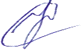 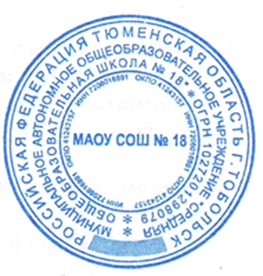 